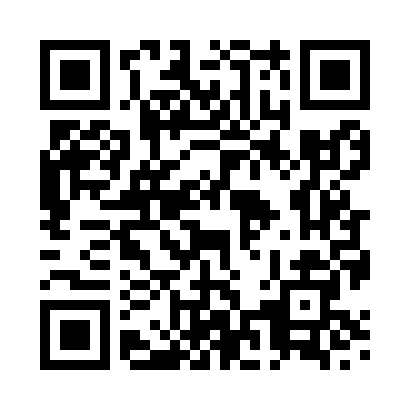 Prayer times for Charlton, North Yorkshire, UKWed 1 May 2024 - Fri 31 May 2024High Latitude Method: Angle Based RulePrayer Calculation Method: Islamic Society of North AmericaAsar Calculation Method: HanafiPrayer times provided by https://www.salahtimes.comDateDayFajrSunriseDhuhrAsrMaghribIsha1Wed3:135:251:016:128:3810:502Thu3:125:231:016:138:4010:513Fri3:115:211:016:148:4210:524Sat3:105:181:016:158:4410:535Sun3:095:161:016:168:4610:546Mon3:085:141:016:178:4810:547Tue3:075:121:016:188:5010:558Wed3:065:111:006:208:5110:569Thu3:055:091:006:218:5310:5710Fri3:045:071:006:228:5510:5811Sat3:035:051:006:238:5710:5912Sun3:025:031:006:248:5911:0013Mon3:015:011:006:259:0011:0114Tue3:005:001:006:269:0211:0115Wed2:594:581:006:279:0411:0216Thu2:594:561:006:289:0511:0317Fri2:584:551:006:299:0711:0418Sat2:574:531:006:309:0911:0519Sun2:564:511:016:319:1011:0620Mon2:554:501:016:329:1211:0721Tue2:554:481:016:339:1411:0722Wed2:544:471:016:339:1511:0823Thu2:534:461:016:349:1711:0924Fri2:534:441:016:359:1811:1025Sat2:524:431:016:369:2011:1126Sun2:524:421:016:379:2111:1127Mon2:514:401:016:389:2311:1228Tue2:504:391:016:399:2411:1329Wed2:504:381:026:399:2511:1430Thu2:504:371:026:409:2711:1431Fri2:494:361:026:419:2811:15